Publicado en Baralla, Lugo el 23/11/2022 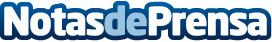 Las claves para conseguir fondos europeos y no morir en el intento, según Interim Manager ConsultingEl evento será ofrecido para todos en el metaverso de Interim Manager Consulting de forma gratuitaDatos de contacto:Guillermo Taboada629107771Nota de prensa publicada en: https://www.notasdeprensa.es/las-claves-para-conseguir-fondos-europeos-y-no Categorias: Nacional Finanzas Galicia Emprendedores Eventos Innovación Tecnológica http://www.notasdeprensa.es